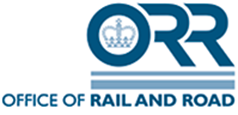 Pro-forma for responding to Improving Network Rail’s renewals efficiency: a consultationThis pro-forma is available to those that wish to use it to respond to our consultation. Other forms of response (e.g. letter format) are equally welcome. Please send your response to pr18@orr.gsi.gov.uk by 5pm 13 September 2017. *This information will not be published on our website.	Thank you for taking the time to respond.Full nameJob titleOrganisationEmail*Telephone number*Question 1: Have we identified the main casual factors explaining recent trends in efficiency? Do you have any views on their relative importance?Question 2: Are there any factors that we have not identified? If so, could you explain their significance, ideally illustrated with evidence and/or practical examples?Question 3: Do you have any views on Network Rail’s planning capacity?Question 4: Do you think we have identified the right priority areas for our scrutiny of Network Rail’s plans during PR18?Any other points that you would like to make